Kính gửi:- Hiệu trưởng các trường tiểu học, trung học cơ sở;- Hiệu trưởng các trường trung học phổ thông;- Giám đốc Trung tâm GDNN-GDTX.Thực hiện Công văn số 2096/UBND-NV ngày 03/10/2023 củaUBND huyện Thanh Oai về khảo sát trực tuyến sự hài lòng của người dân, tổ chức đối với 04 dịch vụ công: Cấp giấy chứng nhận quyền sử dụng đất; Cấp phép xây dựng; Y tế công; Giáo dục công.Phòng Giáo dục và Đào tạo đề nghị ông(bà) Hiệu trưởng các trường tiểu học, trung học cơ sở, trung học phổ thông và ông Giám đốc Trung tâm GDNN-GDTX huyện triển khaiđăng tải, niêm yết công khai đường dẫn (Link) và mã QR code (tại nơi dễ tiếp cận) Phiếu khảo sát trực tuyến đánh giá sự hài lòng của người dân, tổ chức đối với dịch vụ Giáo dục công; Hướng dẫn cha mẹ học sinh cấp học tiểu học, trung học cơ sở, trung học phổ thông và học sinh cấp trung học phổ thông thuộc đơn vị mình quản lý thực hiện quét mã QR để trả lời Phiếu khảo sát trực tuyến đánh giá sự hài lòng của người dân đối với chất lượng dịch vụ Giáo dục công. (Có đường link và mã QR gửi kèm).Thời gian khảo sát đến hết ngày 30/11/2023.Phòng Giáo dục và Đào tạo đề nghị ông(bà) Hiệu trưởng các trường tiểu học, trung học cơ sở, trung học phổ thông và ông Giám đốc Trung tâm GDNN-GDTX huyện triển khai thực hiện đúng hướng dẫn.Trong quá trình triển khai nếu có khó khăn, vướng mắc, các đơn vị liên hệ với Phòng Nội vụ (số điện thoại: 0902215683) để phối hợp, giải quyết./.UBND HUYỆN THANH OAIPHÒNG GIÁO DỤC VÀ ĐÀO TẠOCỘNG HÒA XÃ HỘI CHỦ NGHĨA VIỆT NAMĐộc lập - Tự do - Hạnh phúcSố: 723/GDĐT-VPThanh Oai, ngày 04tháng 10 năm 2023Về việc triển khai khảo sát trực tuyến sựhài lòng của người dân, tổ chức đối với dịch vụ giáo dụccôngKhảo sát: Phụ huynh học sinh bậc Tiểu học, Trung học cơ sở, Trung học phổ thônghttps://form.o2tech.vn/W_HZgIRD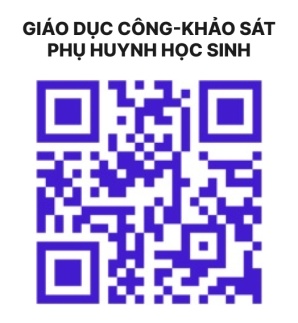 4.2Khảo sát: Học sinh bậc Trung học phổ thônghttps://form.o2tech.vn/ossYIc1O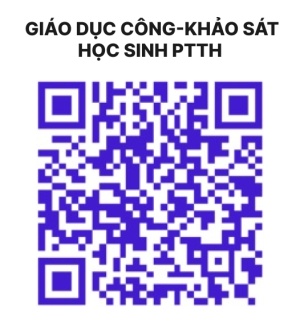 Nơi nhận:- Như đề gửi;- Lưu: VT, (Hà, 02b)TRƯỞNG PHÒNG